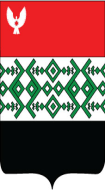 Аналитическая  информация  о  деятельности  Комиссии  по  делам  несовершеннолетних  и  защите  их  прав   по  профилактике  преступлений  и  правонарушений  несовершеннолетних  за 9 месяцев (январь-сентябрь 2022 г.)Комиссия по делам несовершеннолетних и защите их прав Администрации Кизнерского района в своей работе руководствуется  Законом РФ №120-ФЗ «Об основах системы профилактики безнадзорности и правонарушений  несовершеннолетних», Конституцией РФ, Конституцией УР, Кодексом РФ об административных правонарушениях. В деятельности органов системы профилактики по предупреждению безнадзорности и преступности  несовершеннолетних КДН и ЗП выполняет координирующую роль. Актуальные вопросы по профилактике преступности и безнадзорности рассматриваются  на заседаниях КДН  и ЗП в соответствии с планом работы  Комиссии. В период   январь-сентябрь 2022 г. было проведено  15 заседаний  КДН и ЗП. На  заседаниях  Комиссии рассмотрен 31 вопрос профилактики преступности  и  правонарушений  несовершеннолетних.  Дано  97  поручений в органы и учреждения системы профилактики.По  итогам 9 месяцев  членами КДН и ЗП  совместно с сотрудниками полиции проведено 61  рейдовое  мероприятие, из  них  31 рейд по торговым точкам, проведено 315 проверок питейных заведений, рекреационных зон и других мест массового пребывания молодежи. На учете в муниципальных образованиях района на учете состоит 54 семей, в которых  воспитываются 139 детей. Рейдовые  мероприятия  проведены в  период праздничных  дней и  школьных каникул. По проверке семей проведено 30 рейдовых мероприятий, осуществлено 205 выходов в семьи, состоящие на учете.Во  всех  субъектах  профилактики  района  в  период с 01  февраля  по 10 февраля проведена муниципальная профилактическая декада «Наши  дети  против  правонарушений!», в  рамках которой во  всех   образовательных  организациях  района были  проведены разного  рода мероприятия, направленные  на  формирование у подростков  законопослушного поведения и здоровый образ жизни. В период Акции  охраны прав детства проведена большая работа по Дню телефона доверия, по половому воспитанию. 19.05.2022 г. на территории  района был проведен день Уполномоченного по правам ребенка в УР О.Л.Авдеевой, которая работала совместно со специалистами  по репродуктивному  здоровью в рамках проекта «Репродуктивное  здоровье несовершеннолетних». Проведена встреча Уполномоченного со специалистами органов и учреждений системы профилактики, руководителями образовательных организаций, социально-психологической службой  района, членами КДН и ЗП. Осуществлен прием граждан  по вопросам  защиты прав детей. На базе МБОУ «Кизнерская СОШ №1»  проведено 3 встречи  специалистами команды Уполномоченного: с девочками 8-10 классов беседу провела гинеколог и психолог, с мальчиками 8-10 классов – уролог и психолог, и с педагогами судмедэксперт, общий охват составил 230 человек.  Проведена встреча специалистов  с родительской общественностью, в которой  принял участие представитель духовенства. Вопрос полового воспитания детей рассматривался на общерайонном  родительском собрании «Семейные ценности – залог успешного воспитания» 26.04.2022 г.  Общий охват   двух мероприятий составил 730 человек. С учащимися 7-8 классов  работу по половому воспитанию провела на базе МБОУ «Кизнерская СОШ №2»  психолог  Республиканского молодежного центра УР Бикузина Ольга на тему «Про ЭТО. Вопрос-ответ». В  День защиты детей проведено праздничное районное мероприятие для детей с детскими площадками, концертом и подарками.  В период летних каникул для детей, находящихся в социально опасном положении, и состоящих на различных видах учета, функционировала профильная лагерная смена «Подвиг», на базе МБОУ «Кизнерская СОШ №2», в котором отдохнуло 25 детей. Деньги на проведение лагерной смены были выделены из  бюджета района. Трое подростков, состоящих на различных видах учета, отдохнули  в загородном  лагере  «Ключи», организованном по линии МВД. Деятельность комиссии   опубликовывается на официальном сайте Кизнерского района и в районной газете «Новая жизнь».В рамках координации деятельности комиссией  вынесено 11  представлений  в органы  и  учреждения системы профилактики района. 28.03.2022 г. проведена   встреча с членами Молодежного парламента. Работу с несовершеннолетними, состоящими на учете в ПДН ОВД, проводят 7 общественных воспитателей, которыми являются  специалисты МЦ «Ровесник». По  итогам 9 месяцев 2022 года  в Комиссию поступило и рассмотрено 76 административных материалов (АППГ 114). Наказание вынесено по всем материалам, из которых 5 предупреждений, все на  несовершеннолетних, остальные 71 (АППГ 84) - штрафные санкции. Предупреждения вынесены несовершеннолетним по линии ЛОВД (1 протокол) и  нарушение «масочного режима» (4 протокола). Общая сумма штрафов составила 61 100 руб. (АППГ – 75 350 руб.)                                                                                                                                                            Таб.№1Количество  вынесенных  постановлений  о  привлечении к  административной ответственности по  статьям  Кодекса  об  административных  правонарушениях РФ, приведено в таб. №2  и таб.№3.                                                                                                                                                                                 Таб.№2                                                                                                                                                                                                                                           Таб. №3Комиссией  принимаются  меры по взысканию административных штрафов, наложенных  на правонарушителей.                                                                                                                                                              Таб.№4По итогам  9 месяцев сотрудниками полиции был  выявлено 4 факта  нарушения  Закона УР №59-РЗ «О мерах по защите  здоровья  и развития  детей  в  Удмуртской Республике». Несовершеннолетние  являются   учениками школы №1 (3 подростка)  и  Большеучинской  школы-интернат (1 несовершеннолетний).   В КДН и ЗП создан Банк  данных  о семьях, находящихся в социально опасном  положении (СОП). На  01.10.22 г. на  учете  в  СОП  состоит 12 семей, в  которых  20   родителей  воспитывает 35 детей. В 2022 году  выявлено 8 семей  СОП, в которых воспитывается 20 детей. Снято с учета 8 семей, в которых воспитывалось 25 детей. Две семьи с детьми  выехали на постоянное место жительства за пределы района.  Шесть семей сняты с учета в связи с улучшением ситуации в  семье и  завершением ИПСР. В  отношении каждой  семьи, находящейся в СОП, проводится  профилактическая  работа  в  соответствии с индивидуальной программой  социальной  реабилитации. Данные семьи находятся на контроле территориальных отделов, КДН и ЗП, отдела  опеки, КЦСОН, образовательных организаций, участковых уполномоченных полиции, работников  здравоохранения.  Всего на контроле в территориальных отделах района на учете состоит 54 семьи, в которых  воспитывается 139 детей. В  отчетный период исковые заявления в суд на  лишение  либо ограничение родительских прав по линии КДН и ЗП не направлялись. На учете в подразделении по делам несовершеннолетних МО МВД России «Кизнерский» состоит 19 подростков (АППГ-16), из них: учащиеся школ - 14, учащиеся техникума – 5; за употребление спиртных напитков – 7. По возрасту: до 13 лет - 5 несовершеннолетних, с 14 до 15 лет - 6 несовершеннолетних, с 16 до 17 лет – 8 несовершеннолетних. На учете ПДН и УИИ   судимых  несовершеннолетних  нет. Состоит одна  группа антиобщественной направленности из 2 подростков.          По  итогам 9 месяцев  по данным  информационного Центра МВД по УР  на территории Кизнерского района  совершено одно преступление  одним несовершеннолетним (АППГ – 4). Снижение подростковой преступности  составило  -75%, удельный вес 0,8. По УР  рост детской преступности составил 10,6%, совершено 417 преступлений, удельный вес 3,8. Преступление совершено в 2020 году будучи  несовершеннолетним 2003 г.р., учащийся БПОУ УР Филиала «Дебеский политехникум», проживающий  в  Кезском  районе  ранее не судимый по ч.1 ст.159 УК РФ (мошенничество). Несовершеннолетними совершены преступления по годам (Таб.№5):                                                                                                                                                                                                                                                                                                                         Таб.№5За истекший период текущего года комиссией рассмотрено 4 материала об отказе в возбуждении уголовного дела  в отношении 3  несовершеннолетних  учащихся школ  района (Шк.№1-1, шк.№2-1, Балдеевская школа). Субъектам профилактики при проведении профилактической работы  продолжить работу с родителями по разъяснению последствий  для детей от совершенных общественно опасных деяний.  В   отношении  самих  несовершеннолетних  совершено 18 преступлений (АППГ 25),  снижение составило  -28% (АППГ+19,0),  по УР  -21,2% (АППГ+21,5). Удельный вес 9,0 (АППГ 9,1%), по УР  5,2 (АППГ 5,9).  Зарегистрировано в текущем году 16 (АППГ 23) снижение  -- 30,4%,тяжких и  особо тяжких 1 (АППГ 4)  снижение -75%,  ранее совершавшие 7 преступлений (АППГ 10) снижение -30%, неработающими 11 (АППГ 14) снижение  -21,4%, в состоянии опьянения 4 (АППГ 9), снижение -55,6%.  Данные  преступления  совершили  граждане, проживающие  на  территории Кизнерского  района. Преступления  в отношении несовершеннолетних совершены по  следующим  статьям Уголовного Кодекса .                                                             Таб.№6             В совершении данной категории преступлений пострадало 18 несовершеннолетних (АППГ -27), из них лиц женского пола  3  (АППГ -1). В возрасте от 1 года до 13 лет – 11 детей (АППГ - 19), с 14 до 15 лет - 4 (АППГ - 4), с 16 до 17 лет – 3 (АППГ - 4).        Подразделением  по  делам несовершеннолетних составлено 18  актов выявления и учета безнадзорного и беспризорного несовершеннолетнего (АППГ 9). Все дети были помещены в  детское  отделение больницы. Исходя  из  вышеизложенной  информации,   в целях повышения эффективности муниципальной политики в сфере защиты прав и законных интересов детей и подростков Кизнерского района, в течение  2022  года  всем   органам и учреждениям системы  профилактики  необходимо:Приоритетным направлением деятельности органов и учреждений системы профилактики безнадзорности и правонарушений несовершеннолетних  на  2022 год определить межведомственное взаимодействие, профилактика суицидов, развитие медиативных технологий.Организовать целенаправленную работу  с родителями по  ответственному родительству, разъяснению ответственности по воспитанию, содержанию и обучению детей, выявлению семей, находящихся в социально опасном положении.Продолжить работу по защите несовершеннолетних от физического и психического насилия, сексуальной и иной эксплуатации. Организовать  активную  работу в подведомственных организациях с детьми и родительской общественностью  по разъяснению  им  правил безопасности, формированию семейных ценностей. Предупреждать вовлечение несовершеннолетних в антиобщественную деятельность, общественно опасные деяния, проводить  работу  по  профилактике самовольных уходов  детей из дома.Организовать  индивидуальную профилактическую работу   в отношении несовершеннолетних, состоящих на ведомственных учетах ПДН и ВШУ, употребляющих психотропные, одурманивающие вещества, алкогольную и спиртосодержащую продукцию. Практиковать  наставничество в отношении данной категории подростков. Обеспечить занятость несовершеннолетних, состоящих на  ведомственных профилактических учетах, вовлечение их в досуговую, добровольческую и иную  социально - значимую деятельность.Председатель КДН и ЗПАдминистрации Кизнерского района                                                                                   В.С.ОреховаН.А.Соколова 3-24-02Администрация муниципального образования «Муниципальный округКизнерский район Удмуртской Республики»Карла Маркса ул., д. 21, п. Кизнер, Удмуртская Республика, 427710тел. (34154) 3-19-05, тел/факс (34154)3-14-98e-mail: kizner-adm@udm.net,http://www.mykizner.ru«Удмурт Элькунысь Кизнер ёрос муниципал округ» муниципал кылдытэтлэнАдминистрациезКарла Маркса ур., 21 юрт, Кизнер каргурт,Удмурт Элькун, 427710тел. (34154) 3-19-05, тел/факс (34154)3-14-98e-mail: kizner-adm@udm.net,http://www.mykizner.ruКоличество  вынесенных  постановлений  о  привлечении  к  административной  ответственностиКоличество  вынесенных  постановлений  о  привлечении  к  административной  ответственностиКоличество  вынесенных  постановлений  о  привлечении  к  административной  ответственностиКоличество  вынесенных  постановлений  о  привлечении  к  административной  ответственностиКоличество  вынесенных  постановлений  о  привлечении  к  административной  ответственностиСумма наложенных  административных  штрафов/ взысканоСумма наложенных  административных  штрафов/ взысканоСумма наложенных  административных  штрафов/ взысканонесовершен-нолетние  38несовершен-нолетние  38Родители36Родители36Граждане2несовершен-нолетниеРоди-телиГражданепредуп-реждениештрафпредуп-реждениештрафштраф47 000   10 900   3 200533036247 000   10 900   3 200  Всего:    76  наказаний (71 штрафов/ 5 предупреждения)  Всего:    76  наказаний (71 штрафов/ 5 предупреждения)  Всего:    76  наказаний (71 штрафов/ 5 предупреждения)  Всего:    76  наказаний (71 штрафов/ 5 предупреждения)  Всего:    76  наказаний (71 штрафов/ 5 предупреждения)Общая сумма:61 100 руб.Общая сумма:61 100 руб.Общая сумма:61 100 руб.ст.5.35неиспол-нение  обязанностей  по  воспитаниюст.5.35неиспол-нение  обязанностей  по  воспитаниюст.20.21/ч.1.ст.20.20появление/распитие н/л в  состоянии алкоголь-ного  опьянен.ст.20.22допущениеродителямираспи-тие  спирт-ных напит-ков детьмист.20.1/ст.5 закона УР /ст.6.23 вовлечение в употребление табакаГАИГАИст.6.10вовлечение н/л в  употребление  спиртных  напитков/6.24  курение в неположенном местест.6.1.1Побои/ ст.7.27Мелкое хищениест.11.1 ч.5 (ЛОВД-хождение по ж/д путям)/20.6.1 нарушение масочного режимаштрафПреду-преждениештрафштрафШтр.Пре-дуп-реж-дениештрафштрафштрафпредупреждение340     12/9    11/0/1    082/12/01/4          34          34       21    12          8          832        5итоги  9 месяцев по  годам (сумма штрафов,руб.)Всего рассмот-рено  прото-колов / с наказаниемИз  нихВозв-рат/прекращено/подведомств.ст.5.35ст.20.22ст.20.21/20.20ст.20.1/ст.6.1.1другие прото-колына н/лст.6.10/7.27 ч.2ст.6.24/6.232020 год(84 350)руб.106/ 97 6/2/14139/101/311 (ГАИ)2 (ЛОВД)1 (ст.19.13)1 (ст.5.61)1(ст.20.6.1)1 (ст.5 Закона УР №57-РЗ)11/202021 год(75 350)руб.114/1130/1/05134/21/119 (ГАИ)3 (ЛОВД)21 (маски)5/11/12022 год(61 100)руб.76/760/0/034112/91/28(ГАИ)1 (ЛОВД)4 (маски)2/01/1№ п/пНаименование показателяОтчетный периодОтчетный период№ п/пНаименование показателявсего за истекший кварталвсего с начала года1.Количество административных штрафов, наложенных комиссией (всего за отчетный период), в том числе в отношении:26711.1.несовершеннолетних / на сумму13/  16 70033/  47 0001.2.родителей (иных законных представителей) несовершеннолетних / на сумму11 / 3 00036 / 10 9001.3.граждан / на сумму2 / 3 2002 / 3 2002. Количество административных штрафов, уплаченных и взысканных (всего за отчетный период), в том числе в отношении:9362.1.несовершеннолетних / на сумму6 / 6 40017 / 13 8782.2.родителей (иных законных представителей) несовершеннолетних / на сумму3 /  1 80019 / 5 8032.3.граждан / на сумму0 / 00 / 0ПериодКоличество  преступлений,  прошедших  через информационный  Центр МВД (ИЦ)/ количество  несовершеннолетнихКоличество фактически  совершенных  преступлений несовершеннолетними районаКоличество перешедших преступлений  на  следующий год (по ИЦ)9  мес. 2019 год9 прест./ 13 подростковРост составил 28,6%Уд.вес: 4,7По УР: +8,5%Уд. Вес Респ.: 4,49 прест./ 13 подростков(6 –техникум и 7 школьники)все являются жителями района9 мес. 2020 год 3 прест./3 подросткаСнижение -66,7По УР -10,4%Уд.вес. 1,8Республ.: 4,02  преступления совершены в 2019 году, зарег. в 2020 году,1 преступление совершено иногородним(2 –школьники п.Кизнер,1-дугой техникум)9 мес. 2021 год4 преступлениясовершены 5 подросткамиРост составил +33,3%По УР: -10,5 %Уд.вес: 2,3Республ.: 3,32  преступления совершены в декабре 2020 года, и зарег.  также в  2020 году9 мес.  2022 год1 преступлениесовершено 1 подросткомСнижение -75%По УР: +10,6 %Уд.вес: 0,7Республ.: 3,8Преступление совершено в 2020 году несовершеннолетним Кезского района в отношении жителя Кизнерского районаСтатья УК 9 мес. 2021г.9  мес. 2022г.Ст.157 УК РФ  уклонение от уплаты алиментов              52		6Ст.156 УК РФ жестокое обращение с детьми               7                  2Ст. 151 УК  РФ вовлечение несоверш. в совершение  антиобщественных  действий               2                  0Ст.115 УК РФ умышленное причинение легкого вреда здоровью              0                           1Ст.150 УК РФвовлечение несовершеннолетнего в совершение преступления3       0Ст. ст.134 УК РФ половое сношение и иные действия сексуального характера с лицом, не достигшим шестнадцатилетнего возраста2      1Ст.132  УК РФ насильственные действия сексуального характера0    1Ст.158 УК РФ кража1     4Ст. 159 УК РФ мошенничество0      2Ст.119 УК РФ угроза убийством2                 1Ст.117 УК РФ истязание3                 0Итого: 15 видов преступлений25 фактов18 фактов